Уважаемые жители Немецкого национального района! В связи с наступлением жаркой погоды +34..+35 ос. Высокая вероятность риска гибели людей на водных объектах.Просим Вас, не оставлять без присмотра детей вблизи с водоемами, принять все меры безопасности при купании в водоемах.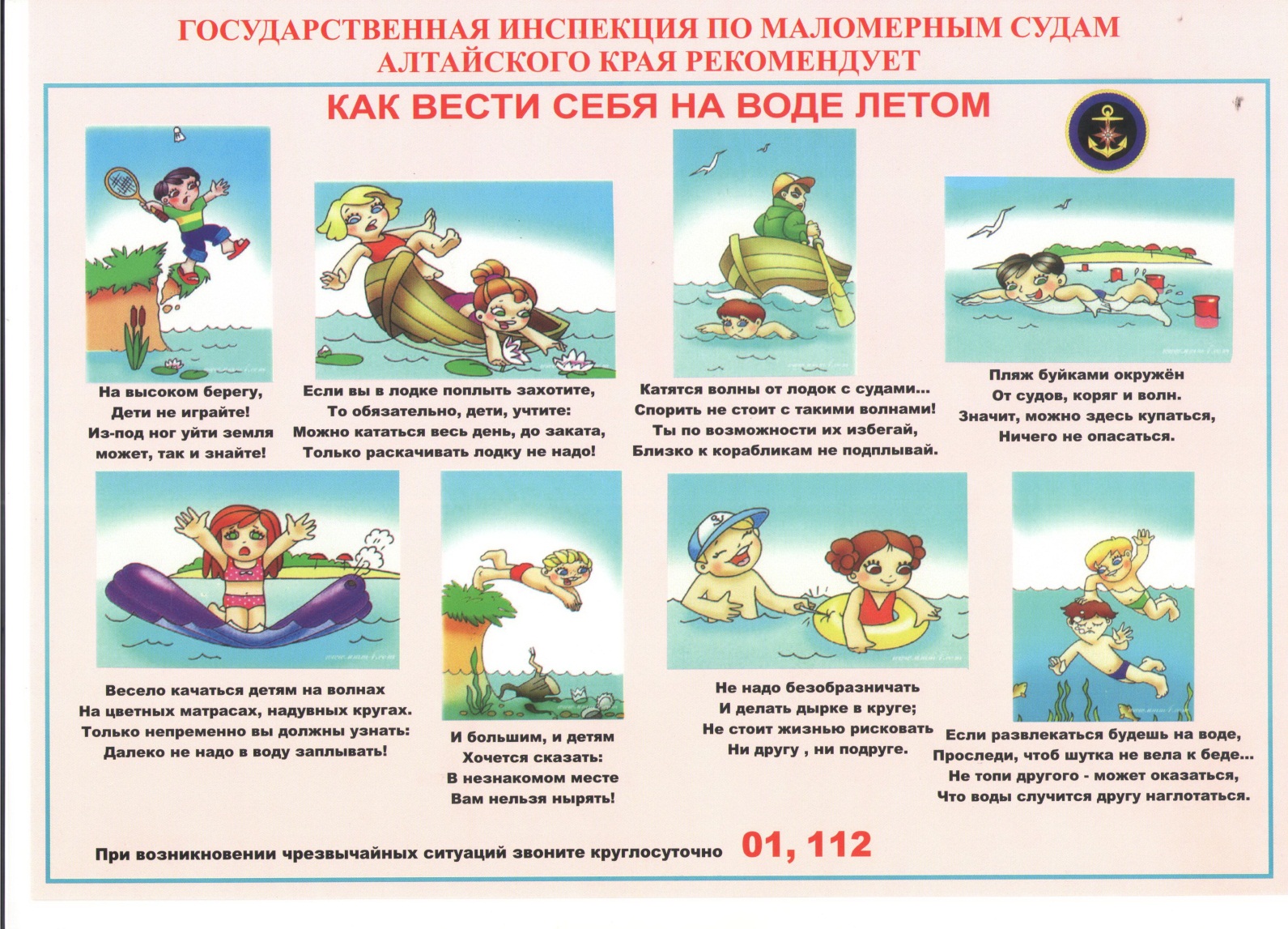 